АДМИНИСТРАЦИЯ ГОРОДСКОГО ОКРУГА «ГОРОД КИЗЕЛ»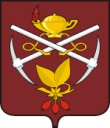 П О С Т А Н О В Л Е Н И Е07.06.2022	                                                                                     № 245 О внесении изменений в Порядок предоставлениябесплатного двухразового питания обучающимся с ограниченными возможностями здоровья в муниципальных бюджетных дошкольныхобразовательных и общеобразовательных организациях города Кизела Пермского края, утвержденный постановлением администрации города Кизела от 17.10.2019 № 620В соответствии с ч.7 ст.79, ч.1 и ч.4 ст.37 Федерального закона от 29.12.2012 № 273-ФЗ «Об образовании в Российской Федерации», во исполнение п.5 ч.2 ст.15 и ст.18.7 Закона Пермской области от 09.09.1996 № 533-83 (в ред. от 11.11.2021) «О социальных гарантиях и мерах социальной поддержки семьи, материнства, отцовства и детства в Пермском крае», руководствуясь п.12 ч.1 ст.12, п.1 ч.2 ст.44, п.16 ч.5 ст.46 Устава городского округа «Город Кизел» Пермского края, администрация города Кизела ПОСТАНОВЛЯЕТ:1. Внести в Порядок предоставления бесплатного двухразового питания обучающимся с ограниченными возможностями здоровья в муниципальных бюджетных дошкольных образовательных и общеобразовательных организациях города Кизела Пермского края, утвержденный постановлением администрации города Кизела от 17.10.2019 № 620, следующие изменения:1.1. абзац 3 пункта 3.4. изложить в следующей редакции:В связи с предоставлением одноразового бесплатного горячего питания обучающихся 1-4 классов за счет средств бюджета Пермского края с участием средств федерального бюджета организовать для обучающихся с ОВЗ 1-4 классов второе питание (завтрак / полдник) за счет средств местного бюджета по формулеС мб = 101,36 руб. - Р сп , гдеС мб - средства местного бюджета,Р сп - размер стоимости питания, предусмотренный Законом Пермской области от 9 сентября 1996 года № 533-83 «О социальных гарантиях и мерах социальной поддержки семьи, материнства, отцовства и детства в Пермском крае» для 1 ступени обучения».2. Постановление вступает в силу с момента обнародования и распространяет свое действие на правоотношения, возникшие с 01 января 2022 года.3. Обнародовать постановление в МБУ «Кизеловская библиотека» и разместить на официальном сайте администрации города Кизела.4. Возложить контроль за исполнением постановления на начальника управления образования администрации города Кизела Павлову В.А.Глава города Кизела                                                                            А.В.Родыгин